ISTITUTO COMPRENSIVO “BISMANTOVA” CASTELNOVO NE’ MONTI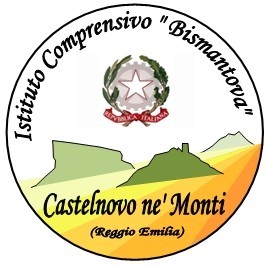 Via U.Sozzi, 1 – 42035 CASTELNOVO NE’ MONTITel: 0522/812342 – E.Mail: reic839008@istruzione .it – pec reic839008@pec.istruzione.itC. F 80015470356	sito WEB: WWW.ICCASTELNOVOMONTI.EDU.ITALLEGATO B) “Scheda autovalutazione”OGGETTO: AVVISO PUBBLICO PER L’INDIVIDUAZIONE DI FORMATORE ESPERTO LINGUA INGLESE/MADRELINGUA IN COLLABORAZIONE PLURIMA/ESPERTO DIPENDENTE DA ALTRE PUBBLICHE AMMINISTRAZIONI/ESPERTO ESTERNO da impiegare all’interno della linea di Intervento A attività “Percorsi di formazione per il potenziamento delle competenze linguistiche degli studenti” scuole infanzia nel progetto presentato nell’ambito del Piano Nazionale di Ripresa e Resilienza - Missione 4 – Istruzione e Ricerca - Componente 1 – Potenziamento dell’offerta dei servizi di istruzione: dagli asili nido alle Università - Investimento 3.1: Nuove competenze e nuovi linguaggi Azioni di potenziamento delle competenze STEM e multilinguistiche (D.M.65/2023) del Piano nazionale di ripresa e resilienza, finanziato dall’Unione Europea - Next Generation EUFORMATORE ESPERTO LINGUA INGLESE/MADRELINGUA
Luogo _______________ DataFirma ________________________________Piano Nazionale di Ripresa e Resilienza - Missione 4 – Istruzione e Ricerca - Componente 1 – Potenziamento dell’offerta dei servizi di istruzione: dagli asili nido alle Università - Investimento 3.1: Nuove competenze e nuovi linguaggi Azioni di potenziamento delle competenze STEM e multilinguistiche (D.M.65/2023) finanziato dall’Unione Europea - Next Generation EUPiano Nazionale di Ripresa e Resilienza - Missione 4 – Istruzione e Ricerca - Componente 1 – Potenziamento dell’offerta dei servizi di istruzione: dagli asili nido alle Università - Investimento 3.1: Nuove competenze e nuovi linguaggi Azioni di potenziamento delle competenze STEM e multilinguistiche (D.M.65/2023) finanziato dall’Unione Europea - Next Generation EUPiano Nazionale di Ripresa e Resilienza - Missione 4 – Istruzione e Ricerca - Componente 1 – Potenziamento dell’offerta dei servizi di istruzione: dagli asili nido alle Università - Investimento 3.1: Nuove competenze e nuovi linguaggi Azioni di potenziamento delle competenze STEM e multilinguistiche (D.M.65/2023) finanziato dall’Unione Europea - Next Generation EUPiano Nazionale di Ripresa e Resilienza - Missione 4 – Istruzione e Ricerca - Componente 1 – Potenziamento dell’offerta dei servizi di istruzione: dagli asili nido alle Università - Investimento 3.1: Nuove competenze e nuovi linguaggi Azioni di potenziamento delle competenze STEM e multilinguistiche (D.M.65/2023) finanziato dall’Unione Europea - Next Generation EUPiano Nazionale di Ripresa e Resilienza - Missione 4 – Istruzione e Ricerca - Componente 1 – Potenziamento dell’offerta dei servizi di istruzione: dagli asili nido alle Università - Investimento 3.1: Nuove competenze e nuovi linguaggi Azioni di potenziamento delle competenze STEM e multilinguistiche (D.M.65/2023) finanziato dall’Unione Europea - Next Generation EUAccordo di concessione: REIC839008 - M4C1I3.1-2023-1143-P-30277-prot. n. 0010374 del 22/01/2024 (assunto agli atti con prot. n. 0000936/IV2 del 23/01/2024)Accordo di concessione: REIC839008 - M4C1I3.1-2023-1143-P-30277-prot. n. 0010374 del 22/01/2024 (assunto agli atti con prot. n. 0000936/IV2 del 23/01/2024)Accordo di concessione: REIC839008 - M4C1I3.1-2023-1143-P-30277-prot. n. 0010374 del 22/01/2024 (assunto agli atti con prot. n. 0000936/IV2 del 23/01/2024)Accordo di concessione: REIC839008 - M4C1I3.1-2023-1143-P-30277-prot. n. 0010374 del 22/01/2024 (assunto agli atti con prot. n. 0000936/IV2 del 23/01/2024)Accordo di concessione: REIC839008 - M4C1I3.1-2023-1143-P-30277-prot. n. 0010374 del 22/01/2024 (assunto agli atti con prot. n. 0000936/IV2 del 23/01/2024)MISSIONE COMPONENTELINEA INVESTIMENTOCODICE AVVISOTITOLO AVVISO DECRETOCUPM4C13.1: Nuove competenze e nuovi linguaggiAzioni di potenziamento delle competenze STEM e multilinguistiche (D.M.65/2023)M4C1I3.1-2023-1143Competenze STEM e multilinguistiche nelle scuole statali (D.M.65/2023)E94D23003630006M4C13.1: Nuove competenze e nuovi linguaggiAzioni di potenziamento delle competenze STEM e multilinguistiche (D.M.65/2023)Codice progetto: M4C1I3.1-2023-1143-P-30277Titolo progetto: “Nuovi linguaggi in Appennino”E94D23003630006Indicatori (Vedi Criteri Avviso)Titoli dichiarati dal candidatoPunti determinati dal candidatoPunti assegnati Titoli di studio: Laurea TriennaleLaurea specialistica/ vecchio ordinamento/ laurea magistrale(Si valuta il solo titolo più favorevole)Certificazione linguistica (Inglese) C2Percorsi di specializzazione in didattica della lingua inglese nei diversi ordini di scuola, corsi di formazione/ aggiornamento relativi alla didattica digitale, attestati di frequenza di percorsi di approfondimento sul curricolo digitale e/o sulla comunicazione digitale in linguaPrecedenti esperienze di docenza in CLIL e STEMPubblicazioni e contributi culturali relativi alla didattica della lingua TOTALE PUNTEGGIOTOTALE PUNTEGGIOTOTALE PUNTEGGIO